Annual Championship Showto be held on Friday26 August 2022At the conclusion of Judging of NF ClubMartie du Plessis School Du Plooy Cres Fichardtpark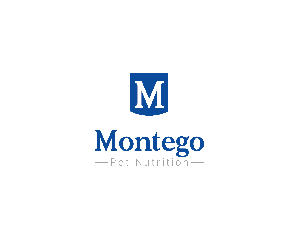 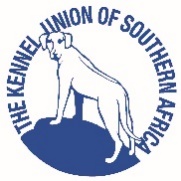 SPONSORED BY MONTEGOJudge: Mrs Connie TaljaardRing Steward:TBHChairman and Show Manager: Mr. J Combrink1007365	Vice Chairlady: Mrs. Debbi Jackson 148033Secretary:Mr Carl Kellerman  1041627                                        Treasurer: Mrs A Van Rooyen  1034723Vet on Call:Fichardt Park Animal Clinic    051 5222500Enquires: Debbi Jackson 0836262078FS Staffordshire Bull Terrier Club	NB! Proof of Payment must accompany your entries.Standard Bank Brandwag					Branch Code055534		Numbers to be collected from A V Rooyen on the day                                                                                                                                                           Account Number 140347569				Entries Close:18 August 2022Entry fee by eft: R130Cash depositEntry fee: R150 per entry		Marked Catalogue - R50 (after the show)Neuter:R100 and Baby Puppy:R100No RAF/TAF entries	Email entries to freestatesbtc@gmail.comBreed ClassesMinor Puppy (6 to 9 months) Puppy (9 to 12 months) Junior (12 to 18 months)Graduate (18 to 24 months) SA Bred Veteran (7 years and older) Open and Champions.Baby Puppy (4 to 6 month) Neuter Dog (Winners of these classes do not compete for Best of Breed or the CC)Order of Final JudgingBEST of BREED and RES. BEST of BREED, followed by BEST PUPPY, BEST JUNIOR, BEST VETERAN, thereafter BEST BABY PUPPY and BEST NEUTER.The Committee reserves the right to appoint another judge. All exhibitors/handling are personally responsible for the control of their dogs at all times and shall be personally responsible for claims which may be made in respect of injuries which may arise or caused by their dogs.The mating of bitches within precincts of the show is forbidden, bitches in season are permitted in the breed show only. All dogs are to be kept on leash at all times.Puppies under four (4) months are not eligible for competition.Conditions attracting immediate disqualification are set out in Reg.4 of Schedule 4 and Reg.31 of Schedule 3.This show is held under the Rules and Regulations of The Kennel Union of Southern Africa.RIGHT OF ADMISSION RESERVED